9	to consider and approve the Report of the Director of the Radiocommunication Bureau, in accordance with Article 7 of the Convention:9.2	on any difficulties or inconsistencies encountered in the application of the Radio Regulations; andIntroductionThe Administration of the Russian Federation supports the updating of Article 10 of Appendix 30B in connection with changes to allotments made by the Administration of the Russian Federation (RUS00002) in the frequency bands 10.7-10.95 GHz, 11.20-11.45 GHz and 12.75-13.25 GHz in accordance with § 6.33 c) of Article 6 of Appendix 30B, as indicated in section 3.2.7.5, “Entry of new allotment in the Plan; Update of Article 10 of Appendix 30B”, of the Report of the Director of the Radiocommunication Bureau (Addendum 2 to Document 4). The  updates are shown below.ProposalsAPPENDIX 30B (REV.WRC-12)Provisions and associated Plan for the fixed-satellite service
in the frequency bands 4 500-4 800 MHz, 6 725-7 025 MHz,
10.70-10.95 GHz, 11.2-11.45 GHz and 12.75-13.25 GHzMOD	RUS/109A2/1ARTICLE 10     (REV.WRC-07)Plan for the fixed-satellite service in the frequency bands
4 500-4 800 MHz, 6 725-7 025 MHz, 10.70-10.95 GHz,
11.20-11.45 GHz and 12.75-13.25 GHz______________World Radiocommunication Conference (WRC-15)
Geneva, 2–27 November 2015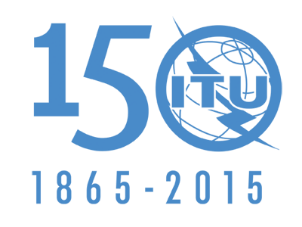 INTERNATIONAL TELECOMMUNICATION UNIONPLENARY MEETINGAddendum 2 to
Document 109-E16 October 2015Original: RussianRussian FederationRussian FederationProposals for the work of the conferenceProposals for the work of the conferenceAgenda item 9.2Agenda item 9.210.70-10.95 GHz, 11.20-11.45 GHz, 12.75-13.25 GHz10.70-10.95 GHz, 11.20-11.45 GHz, 12.75-13.25 GHz10.70-10.95 GHz, 11.20-11.45 GHz, 12.75-13.25 GHz10.70-10.95 GHz, 11.20-11.45 GHz, 12.75-13.25 GHz10.70-10.95 GHz, 11.20-11.45 GHz, 12.75-13.25 GHz10.70-10.95 GHz, 11.20-11.45 GHz, 12.75-13.25 GHz10.70-10.95 GHz, 11.20-11.45 GHz, 12.75-13.25 GHz10.70-10.95 GHz, 11.20-11.45 GHz, 12.75-13.25 GHz10.70-10.95 GHz, 11.20-11.45 GHz, 12.75-13.25 GHz10.70-10.95 GHz, 11.20-11.45 GHz, 12.75-13.25 GHz10.70-10.95 GHz, 11.20-11.45 GHz, 12.75-13.25 GHz12345678910......